CONSEJOQuincuagésima sesión ordinaria
Ginebra, 28 de octubre de 2016CALENDARIO DE REUNIONES PARA 2017Documento preparado por la Oficina de la Unión

Descargo de responsabilidad:  el presente documento no constituye
un documento de política u orientación de la UPOV	La Oficina de la Unión propone las fechas para las reuniones de la UPOV en Ginebra en 2017 y 2018, como figuran en los Anexos del presente documento, y ha pedido a los servicios administrativos de la Organización Mundial de la Propiedad Intelectual (OMPI) que reserve salas de reunión para esas fechas.	La propuesta ha sido elaborada sin perjuicio de la decisión que puedan adoptar los órganos competentes de la UPOV en lo relativo a la celebración de las reuniones o sus fechas.	Se invita al Consejo a aprobar el calendario de reuniones en Ginebra en 2017, y a considerar las fechas propuestas para las reuniones de 2018.[Siguen los Anexos]C/50/8ANEXO ICALENDARIO DE REUNIONES EN 2017presentado por orden de los órganosConsejo	C(Extr.)/34	7 de abril (por la tarde) (sesión extraordinaria)	C/51	26 de octubreComité Consultivo	CC/93	7 de abril (por la mañana)	CC/94	25 de octubreComité Administrativo y Jurídico	CAJ/74	6 de abril 	CAJ/75	23 y 24 de octubreComité Técnico	TC/53	3 a 5 de abril		(Comité de Redacción:  11 y 12 de enero, 3 de abril (por la noche),
4 de abril (por la noche))Grupo de Trabajo Técnico sobre Plantas Agrícolas (TWA)	TWA/46	19 a 23 de junio, Hannover (Alemania)(Taller preparatorio el 18 de junio)Grupo de Trabajo Técnico sobre Automatización y Programas Informáticos (TWC)	TWC/35	14 a 17 de noviembre, Buenos Aires (Argentina)(Taller preparatorio el 13 de noviembre)Grupo de Trabajo Técnico sobre Plantas Frutales (TWF)	TWF/48*	18 a 22 de septiembre, Kelowna, Columbia Británica (Canadá)(Taller preparatorio el 17 de septiembre)Grupo de Trabajo Técnico sobre Plantas Ornamentales y Árboles Forestales (TWO)	TWO/50	11 a 15 de septiembre, Victoria, Columbia Británica (Canadá)(Taller preparatorio el 10 de septiembre)Grupo de Trabajo Técnico sobre Hortalizas (TWV)	TWV/51	3 a 7 de julio, Roelofarendsveen (Países Bajos)(Taller preparatorio el 2 de julio)Grupo de Trabajo sobre Técnicas Bioquímicas y Moleculares, y Perfiles de ADN en particular (BMT)	BMT/16	26 a 29 de septiembre, La Rochelle (Francia)(Taller preparatorio el 25 de septiembre)[Simposio 	Ninguno previsto de momento][Sigue el Anexo II]C/50/8ANEXO IICALENDARIO DE REUNIONES EN 2017presentado en orden cronológicoENERO	Miércoles 11 y jueves 12	Comité de RedacciónABRIL	Lunes 3 a miércoles 5	Comité Técnico	Lunes 3 (por la noche	y martes 4 (por la noche) 	Comité de Redacción	Jueves 6	Comité Administrativo y Jurídico	Viernes 7 (por la mañana)	Comité Consultivo	Viernes 7 (por la tarde)	Consejo (sesión extraordinaria)JUNIO	Domingo 18	Taller preparatorio del TWA	Lunes 19 a viernes 23	Grupo de Trabajo Técnico sobre Plantas AgrícolasJULIO	Domingo 2	Taller preparatorio del TWV	Lunes 3 a viernes 7	Grupo de Trabajo Técnico sobre HortalizasSEPTIEMBRE	Domingo 10	Taller preparatorio del TWO	Lunes 11 a viernes 15	Grupo de Trabajo Técnico sobre Plantas Ornamentales y Árboles Forestales	Domingo 17	Taller preparatorio del TWF 	Lunes 18 a viernes 22	Grupo de Trabajo Técnico sobre Plantas Frutales	Lunes 25	Taller preparatorio del BMT 	Martes 26 a viernes 29	Grupo de Trabajo sobre Técnicas Bioquímicas y Moleculares, y Perfiles de ADN en particularOCTUBRE	Lunes 23 y martes 24	Comité Administrativo y Jurídico 	Miércoles 25	Comité Consultivo 	Jueves 26	ConsejoNOVIEMBRE	Lunes 13	Taller preparatorio del TWC	Martes 14 a Viernes 17	Grupo de Trabajo Técnico sobre Automatización y Programas Informáticos[Sigue el Anexo III]C/50/8ANEXO IIICALENDARIO DE FECHAS PROPUESTAS PARA 2018Consejo	C(Extr.)/35	30 de marzo (por la tarde) (sesión extraordinaria)	C/52	1 de noviembreComité Consultivo	CC/95	30 de marzo (por la mañana)	CC/96	31 de octubreComité Administrativo y Jurídico	CAJ/76	29 de marzo	CAJ/77	29 y 30 de octubreComité Técnico	TC/54	26 a 28 de marzo	(Comité de Redacción:  10 y 11 de enero, 26 de marzo (por la noche), 27 de marzo (por la noche))[Simposio	Ninguno previsto de momento][Fin del Anexo III y del documento]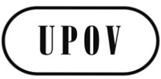 SC/50/8ORIGINAL:  InglésFECHA:  12 de octubre de 2016UNIÓN INTERNACIONAL PARA LA PROTECCIÓN DE LAS OBTENCIONES VEGETALESUNIÓN INTERNACIONAL PARA LA PROTECCIÓN DE LAS OBTENCIONES VEGETALESUNIÓN INTERNACIONAL PARA LA PROTECCIÓN DE LAS OBTENCIONES VEGETALESGinebraGinebraGinebra